Publicado en madrid el 26/04/2016 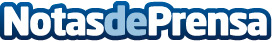 Los 5 trabajos con más competenciaAunque los servicios de reformas y construcción son los más sacudidos por la crisis, continúan teniendo demanda aunque la oferta de profesionales se ha disparado. Decoración, fotografía, pintura y animación son los siguientes en el 'top five' de servicios con más competencia
Datos de contacto:Banos Martin656385036Nota de prensa publicada en: https://www.notasdeprensa.es/los-5-trabajos-con-mas-competencia_1 Categorias: Bricolaje Imágen y sonido Telecomunicaciones Sociedad E-Commerce Recursos humanos http://www.notasdeprensa.es